NORTH HOLLYWOOD WEST NEIGHBORHOOD COUNCIL MINUTESGeneral Board Meeting MinutesWednesday, December 14, 20226:30pmZoom Meeting        EXECUTIVE COMMITTEEGreg WrightPresidentCarol RoseVice PresidentLorraine MatzaSecretaryLeslie Ann Myrick-RoseTreasurer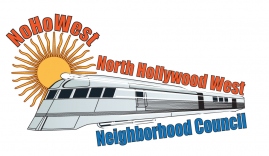 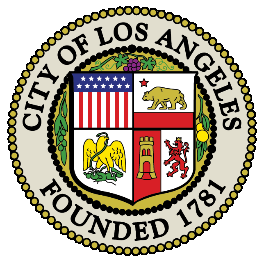 BOARD MEMBERSAlessandra Taryn BeaVickie CoronaJohn DinkjianJim KompareJonathan RogersCharles SavinarTopic1Call Meeting to Order – Roll Call – WelcomeThe meeting was called to order at 6:32pm by President Greg Wright.9 Present: Greg Wright, Carol Rose, Lorraine Matza, Leslie Myrick, Jim Kompare, Charles Savinar,                John Dinkjian, Jonathan Rogers, Vicky Corona 1 Absent:   Alessandra Taryn Bea    2Officer’s Reports:President’s Report –Greg Wright – This is the final meeting of the year.  Happy holidays.  There is no General Board Meeting in January.  Next Board Meeting is February 8, 2023 at 6:30pm.  If board seat is expiring in 2023, there will be elections in April or May 2023.  Vice President’s Report – Carol Rose – OutreachSchool Project – Carol to meet with the school after school break.  CD2 is getting all the permits needed from the city for Electrical Box painting.Secretary –Lorraine Matza – No Report.Treasurer –Leslie Myrick – No report.3Reports and Announcements:LAPD Senior Lead Office – No report.LA City Council District Representative – No report.Other Government Departments/AgenciesMaria Flores, New Deputy Director – Kelly Gonez Office, LAUSD The district has gone through internal restructuring to best support students.  Northeast and Northwest districts have combined, now known as Region North.LAUSD has acceleration dates defined to help with loss of learning associated with the pandemic. December 19 and 20th are two days that students have extra for the learning loss.Their office was able to host the second annual backpack giveaway.  300 backpacks were given away.  Their office hosted first board district’s family day.A resolution was made to add more greening in the schools.Field trips were funded to take English learning students on field trips where they haven’t been able to go before.Their office hosted Basics Winter Wonderland.  Pictures are provided  Atzi Camarena– Department of Neighborhood EmpowermentLocations submitted last year for in person meetings are being inspected.  There will be a return to either in-person or hybrid NC meetings February 1, 2023.Elections were discussed.  If anyone asks for money via email, do not send.  Beware of scammers.  Workshop trainings were discussed.  Registration forms to be sent.  Candidate filing has already started.  Region 11 and 12 has opened up.  City Clerk Funding – there will be some new developments with the bank card.  The City Clerk will reach out with the new credit card.  Process any outstanding invoices as soon as possible.Community OrganizationsNo reports.4Public Comments on Non-Agenized ItemsRon with Laurel Grove Neighborhood AssociationCal Fire released preliminary guidelines for public comment concerning the allocation in a 12 month period of 117 million dollars statewide to tear up the asphalt in public schools and turn it into a living space that can serve more than one purpose.  It is hoped that some of the 117 million dollars will be allocated to LAUSD.Ron stated that he monitors the work of the Recreation and Parks Department.  A 243 unit apartment building that is proposed for Laurel Canyon Boulevard was discussed.  The 7023 Laurel Canyon Boulevard Project may be required to help upgrade our local parks.  The 243 unit project may be required to pay the city 2.2 million dollars for the equivalent of park improvements.5DISCUSSION AND POSSIBLE ACTION: to approve the proposed design for painting of the electrical box outside of Madison Middle School by students of the schoolLorraine Matza brought a motion to approve the proposed design for painting of the electrical box outside of Madison Middle School by students of the school, seconded by Carol Rose8 Ayes: Greg Wright, Carol Rose, Lorraine Matza, Leslie Myrick, Jim Kompare, Charles Savinar,John Dinkjian, Jonathan Rogers1 Abstention:  Vicky CoronaVote: (8-0-1) Motion passed6DISCUSSION AND POSSIBLE ACTION: to approve the November 2022 General Board Meeting MinutesLorraine Matza brought a motion to approve the November 2022 General Board Meeting Minutes, seconded by Carol Rose9 Ayes: Greg Wright, Carol Rose, Lorraine Matza, Leslie Myrick, Jim Kompare, Charles Savinar,          John Dinkjian, Jonathan Rogers, Vicky CoronaVote (9-0-0) Motion passed7DISCUSSION AND POSSIBLE ACTION: to approve the October 2022 MERCharles Savinar brought a motion to approve the October 2022 MER, seconded by Carol Rose9 Ayes: Greg Wright, Carol Rose, Lorraine Matza, Leslie Myrick, Jim Kompare, Charles Savinar,              John Dinkjian, Jonathan Rogers, Vicky CoronaVote (9-0-0) Motion passed8DISCUSSION AND POSSIBLE ACTION: to approve the November 2022 MERLeslie Myrick brought a motion to approve the November 2022 MER, seconded by Carol Rose9 Ayes: Greg Wright, Carol Rose, Lorraine Matza, Leslie Myrick, Jim Kompare, Charles Savinar, John Dinkjian, Jonathan Rogers, Vicky CoronaVote (9-0-0) Motion passed9DISCUSSION AND POSSIBLE ACTION:  to approve the formation of an ad hoc committee for NoHoWest NC Logo Redesign and assign a committee chair Loraine Matza brought a motion to approve the formation of an ad hoc committee for NoHoWest NC Logo Redesign and assign a committee chair, seconded by John Dinkjian9 Ayes: Greg Wright, Carol Rose, Lorraine Matza, Leslie Myrick, Jim Kompare, Charles Savinar, John Dinkjian, Jonathan Rogers, Vicky CoronaVote (9-0-0) Motion passedAd Hoc Chair – John Dinkjian Committee Members - John Dinkjian, Jim Kompare, Greg Wright10DISCUSSION AND POSSIBLE ACTION:  to approve the merging of the Standing Committees of Outreach and Beautification and assign a committee chairLeslie Myrick brought a motion to approve the merging of the Standing Committees of Outreach and Beautification and assign a committee chair, seconded by Carol RoseCommittee Chair: Carol Rose9 Ayes: Greg Wright, Carol Rose, Lorraine Matza, Leslie Myrick, Jim Kompare, Charles Savinar, John Dinkjian, Jonathan Rogers, Vicky CoronaVote (9-0-0) Motion passedChair: Carol Rose11BOARD MEMBER COMMENTS ON NON-AGENDIZED ITEMSLeslie Myrick thanked Lorraine Matza for her contribution at the Celebration of Life ceremony for Sarah Ramsawack.Carol Rose discussed that chair of committee outline what the committee defines when it is formed.12NEIGHBORNOOD COUNCIL COMMITTEE REPORTSThere were no Committee Reports.13ANNOUNCEMENTSThere were no Announcements14Next NoHo West Neighborhood Council General Board Meeting will be on February 8, 2023 at 6:30pm15   ADJOURMENTMeeting Adjourned at 7:20pm